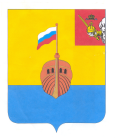 РЕВИЗИОННАЯ КОМИССИЯ ВЫТЕГОРСКОГО МУНИЦИПАЛЬНОГО РАЙОНА162900, Вологодская область, г. Вытегра, пр. Ленина, д.68тел. (81746)  2-22-03,  факс (81746) ______,       e-mail: revkom@vytegra-adm.ruЗАКЛЮЧЕНИЕна проект решения Совета сельского поселения Анхимовское31.08.2021 г.                                                                                  г. Вытегра          Заключение Ревизионной комиссии Вытегорского муниципального района на  проект решения Совета сельского поселения Анхимовское «О внесении изменений в решение Совета сельского поселения Анхимовское от 10.12.2020 № 188» подготовлено в соответствии с требованиями Бюджетного кодекса Российской Федерации, Положения о Ревизионной комиссии Вытегорского муниципального района, на основании заключённого соглашения между Советом сельского поселения Анхимовское и Представительным Собранием Вытегорского муниципального района на 2021 год.        Проектом решения предлагается внести изменения в доходную и расходную части бюджета поселения на 2021 год. Изменения связаны с уточнением налоговых и неналоговых доходов. Внесение изменений является обоснованным и соответствующим требованиям Бюджетного кодекса Российской Федерации.          Предлагается утвердить на 2021 год:- общий объем доходов в сумме 7480,8 тыс. рублей; - общий объем расходов в сумме 7890,9 тыс. рублей.- Дефицит бюджета в сумме 410,1 тыс. рублей.        Проектом решения вносятся следующие изменения в доходную часть бюджета на 2021 год:        В целом доходная часть бюджета на 2021 год увеличивается на 500,0 тыс. рублей (+ 7,2 %) за счет увеличения налоговых и неналоговых доходов (земельный налог с организаций). Общий объем налоговых и неналоговых доходов составит 2220,5 тыс. рублей, или 29,7 % от общего объема доходов. Общий объем безвозмездных поступлений не изменится – 5260,3 тыс. рублей, Доля безвозмездных поступлений в общем объеме доходов уменьшится на 5,1 %. Общий объем доходов бюджета поселения – 7480,8 тыс. рублей.         Согласно проекта решения общий объем расходов бюджета в 2021 году увеличится на 500,0 тыс. рублей (+ 6,8 %) и составит 7890,9 тыс. рублей. Расходы увеличатся за счет увеличения доходной части бюджета. Изменения приведены в Приложении 1 к Заключению.        Расходы раздела 01 «Общегосударственные вопросы» предлагается увеличить на 330,0 тыс. рублей, или на 8,8 %.        Расходы по подразделу 0104 «Функционирование Правительства Российской Федерации, высших исполнительных органов государственной власти субъектов Российской Федерации, местной администрации» увеличатся на 310,0 тыс. рублей (расходы на обеспечение функционирования органов местного самоуправления), в том числе расходы на закупки.        Расходы по подразделу 0113 «Другие общегосударственные вопросы» предлагается увеличить на 20,0 тыс. рублей: увеличатся расходы на выполнение других обязательств государства.                   Проектом решения предлагается увеличить расходы раздела 05 «Жилищно-коммунальное хозяйство» на 170,0 тыс. рублей, или 14,2 %. Увеличатся расходы по подразделу 0503 «Благоустройство»: на 70,0 тыс. рублей расходы на организацию уличного освещения населенных пунктов поселения, на 100,0 тыс. рублей расходы на прочие мероприятия по благоустройству.        Проектом решения вносятся соответствующие изменения в приложения решения Совета сельского поселения Анхимовское от 10.12.2020 года № 188 «О бюджете сельского поселения Анхимовское на 2021 год и плановый период 2022 и 2023 годов».        Проектом решения общий объем, направляемый на реализацию муниципальной программы «Развитие территории сельского поселения Анхимовское на 2021 2025 годы», увеличится на 170,0 тыс. рублей.        Выводы и предложения.          Представленный проект решения Совета сельского поселения Анхимовское «О внесении изменений в решение Совета сельского поселения Анхимовское от 10.12.2020 № 188» соответствует требованиям Бюджетного кодекса Российской Федерации, Положению о бюджетном процессе в сельском поселении Анхимовское. Проект решения рекомендуется к рассмотрению.Аудитор Ревизионной комиссии                                                          О.Е. Нестерова             Утверждено решением о бюджете от 10.12.2020 г. № 188Предлагаемые проектом решения изменения Изменение% изменения, %Доля в общих доходах после уточнения (%)Доходы всего (тыс. руб.)6980,87480,8500,07,2%100,0%Налоговые и неналоговые доходы1720,52220,5500,029,1%29,7%Безвозмездные поступления, в том числе:5260,35260,30,00,0%70,3%Дотации 4139,04139,00,00,0%55,3%Субсидии932,8932,80,00,0%12,5 %Субвенции106,5106,50,00,0%1,4%Иные межбюджетные трансферты10,010,00,00,0%0,1 %Прочие безвозмездные поступления72,072,00,00,0%1,0% 